Biosphere Challenge 2016 - Report
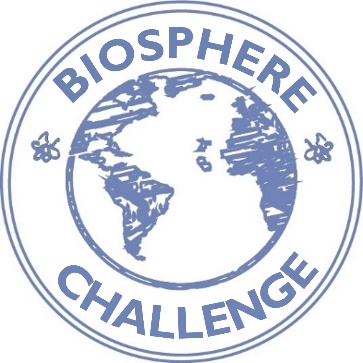 Name of the game:We created this game:     The name of the school:       The name of your Biosphere ReserveWe created our game by choosing the following criteria (please indicate three): 
Our game has part of its origin in another countryOur game has part of its origin in a different timeThe whole class can participate simultaneouslyThe game teaches us about natureThe game trains us to be considerate to each otherThe game provides an added value to the schoolyard or the place where the game is played.More information about our game (Please mark one or more options): Our game is based on what we can find in our school yard
Our game is based on what we can find in our forest. Our game requires a ball or other gadget 
In this game, we chase each other    
Our game is a dance
Other type of game               What is the goal of the game?Rules
Pictures of our class when playing the game